7. UČNI SKLOP: GORSKO KOLESARSTVOČEZ DRN IN STRN … Z GORSKIM KOLESOM1. naloga:Pomagala si je s pisnimi/knjižnimi viri.2. naloga:Po smislu, npr.: Podatki v besedilu bodo čez pet let še uporabni/že zastareli, saj gre za šport, ki se ne spreminja veliko. ALI  Podatki v besedilu bodo čez pet let še uporabni/že zastareli, saj se oprema pri tem športu oz. discipline hitro spreminjajo oz. razvijajo.3. naloga: športni komentator – trener gorskih kolesarjev – gozdni delavec – kolesar – strokovnjak za gorsko kolesarstvo – izdelovalec gorskih koles – serviser za gorsko kolo4. naloga: Samo trenerjem 		     Izključno učencem 		Le tistim, ki se želijo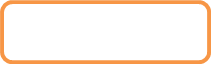 gorskih kolesarjev. 		      šestega razreda.			pridružiti gorskim									       kolesarjem. 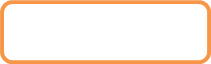   Vsem, ki jih zanima			.  gorsko kolesarstvo.			        5. naloga: A Da bi bralcem svetoval pri nakupu opreme za gorsko kolesarstvo.B Da bi bralce povabil, da se včlanijo v klub gorskih kolesarjev.C Da bi bralcem predstavil gorsko kolesarstvo in vse, kar je povezano z njim.Č Da bi bralce obvestil o primernih poteh za gorske kolesarje v Sloveniji.6. naloga:Po smislu, npr.: Gorski kolesar mora biti vztrajen, samostojen in mora znati tehnično obvladati kolo.To sta kolo s prednjim vzmetenjem in polnovzmeteno kolo, ki se ločita med seboj po ceni, teži in uporabnosti./To sta kolo s prednjim vzmetenjem, ki je cenejše, lažje in kolesarju omogoča, vse, kar potrebuje, in polnovzmeteno kolo, ki je dražje, težje in bolj prilagojeno za zahtevne spuste.Gorsko kolesarstvo pozna turno kolesarstvo, freeride, dirt.Ker ne smejo spravljati v nevarnost ljudi, živali in škoditi okolju.7. naloga:– Gorski kolesarji vozijo izven urejenih cest/gozdnih poti/stez.– Gorsko kolesarstvo je namenjeno predvsem posameznikom/skupinam.– Freeride in dirt sta zelo preprosti/skrajni/osnovni zvrsti gorskega kolesarstva.– Kolesarska zveza Slovenije skrbi za tekmovalno/netekmovalno/tekmovalno in netekmovalno    gorsko kolesarstvo.8. naloga:C ožje gume				G globok profil gumG široke gume				C (večinoma) samo zadnji menjalnikG močnejši okvir			G več prestavC večji okvir				G manjši okvirG ravno ali dvignjeno krmilo				9. naloga:Iz besedila sem izvedel/-a, kaj je gorsko kolesarstvo. kaj spada k opremi gorskega kolesarstva.katere vaje mora narediti kolesar pred spustom.koliko časa lahko kolesar dnevno kolesari. katere gorske kolesarske discipline poznamo. da mora gorski kolesar pred prvo resno vožnjo narediti izpit. čemu mora kolesar imeti rokavice.10. naloga: a) b) Po smislu, npr.:Hlače s kakovostno podlago potrebuje, da ne poškoduje kože, da lažje prevozi veliko kilometrov, in ker so udobnejše. Prvo pomoč potrebuje ob morebitnih poškodbah. Rezervne dele potrebuje, da mu nadomestijo poškodovane dele.11. naloga: DA	NEPo smislu, npr.: Morajo biti obzirni do narave, to pomeni, da morajo paziti na čisto okolje in ne delati škode. 12. naloga:a) b) Po smislu, npr.:Kdo se z njim ukvarja? 		kdor tehnično obvlada kolo			    		je vztrajen, samostojenKaj za to obvezno potrebuje? 	gorsko kolo z manjšim in močnejšim okvirjem, s širšimi gumami, z ravnim in dvignjenim krmilom, s prednjim in z zadnjim menjalnikom, z zavorami, z več prestavami	kolesarska čelada	kolesarske rokavice	kolesarski čevlji				     	kolesarska oblačila: hlače, majica, nogavice					športna sončna očala					prva pomoč, orodje za popravilo kolesa, rezervni deliKatere discipline ima?			netekmovalne discipline: turno kolesarstvo, freeride, dirttekmovalne disciplineKatera pravila mora upoštevati?	prepovedano zavijanje z označenih poti					vožnja na utrjenih poteh					upoštevanje oznak na zemljevidih					dajanje prednosti planincem in pohodnikom					nošenje svetlejših oblačil v mraku in poltemi 					obzirnost do narave					nepovzročanje hrupa					vzdrževanje čistega okolja					zapiranje vrat in ograje na pašnikih					prepoved vožnje v mraku zaradi živali in lova13. naloga:a) Gorsko kolesarstvo je vožnja s kolesom izven urejenih cest, po navadi po gozdnih poteh, stezah, ki se vijejo čez polja in gozdove, lahko pa tudi po makadamskih cestah.Za tekmovalne discipline skrbi Kolesarska zveza Slovenije.Tudi pri gorskem kolesarjenju kolesar upošteva pravila.b) Glagoli so v sedanjiku/pretekliku/prihodnjiku. 14. naloga: A Opis igre.B Pripoved o doživetju z gorskim kolesom.C Opis športa.Č Opis postopka – kako se naučimo voziti čez drn in strn.Del kolesarske opremeNamenkolesarska čelada z nizkim zadnjim delomzaščiti glavo (predvsem njen zadnji del)kolesarske rokavice prepreči drsenje na spolzkem krmilu, zaščiti dlani ob padcušportna sončna očalazaščitijo oči pred tujkiorodjeda z njim lahko popravijo kolo, če se pokvari